О внесении изменений в План деятельности Управления Федеральной службы по надзору в сфере связи, информационных технологий и массовых коммуникаций по Тверской области в 2016 годуНа основании письма Федеральной службы по надзору в сфере                                  связи, информационных технологий и массовых коммуникаций от 24.03.2016                    № 07ИО-25542, п р и к а з ы в а ю:1. Перенести предусмотренное Планом деятельности Управления Федеральной службы по надзору в сфере связи, информационных технологий и массовых коммуникаций по Тверской области в 2016 году (пункт 2 Раздела 4, ID1096459), мероприятие в отношении Тверского филиала Публичного акционерного общества «Вымпел-Коммуникации» (ПАО «ВымпелКом») запланированное к проведению                 с 11.04.2016 года по 10.05.2016 года включительно, на период с 01.11.2016 года                по 29.11.2016 года включительно.2. Отделу организационной, правовой работы и кадров внести необходимые изменения в Единой Информационной Системе Роскомнадзора до 04.04.2016 года.3. Контроль за исполнением настоящего приказа оставляю за собой.Руководитель	      В. В. ГученкоПроект приказа подготовлен:Ведущий специалист-эксперт отдела организационной, правовой работы и кадров	Т. В. КострикинаСогласовано:Ведущий специалист-эксперт отдела организационной, правовой работы и кадров	Е. И. ТуневаОзнакомлен:	Начальник отдела надзора в сфере электросвязии почтовой связи	Р. М. Козлов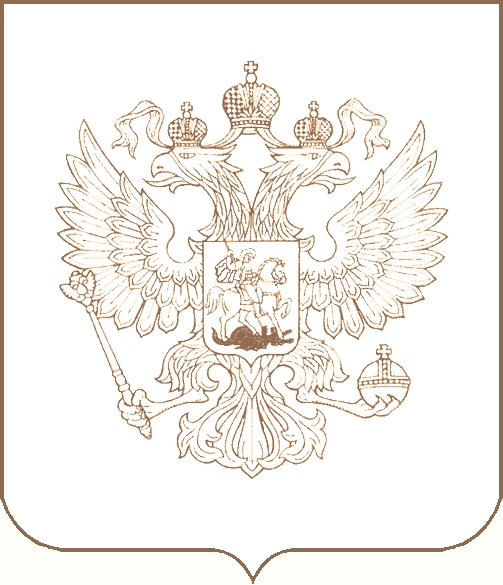 РОСКОМНАДЗОРУПРАВЛЕНИЕ ФЕДЕРАЛЬНОЙ СЛУЖБЫ ПО НАДЗОРУ В СФЕРЕ СВЯЗИ, ИНФОРМАЦИОННЫХ ТЕХНОЛОГИЙ И МАССОВЫХ КОММУНИКАЦИЙПО ТВЕРСКОЙ ОБЛАСТИПРИКАЗ_________________________                                                                                                     № _______________________г. Тверь